Тем. подборка Компьютерная графика 1. Никулин, Е. А. Компьютерная графика. Оптическая визуализация : учебное пособие / Е. А. Никулин. — Санкт-Петербург : Лань, 2018. — 200 с. — ISBN 978-5-8114-3092-5. — Текст : электронный // Лань : электронно-библиотечная система. 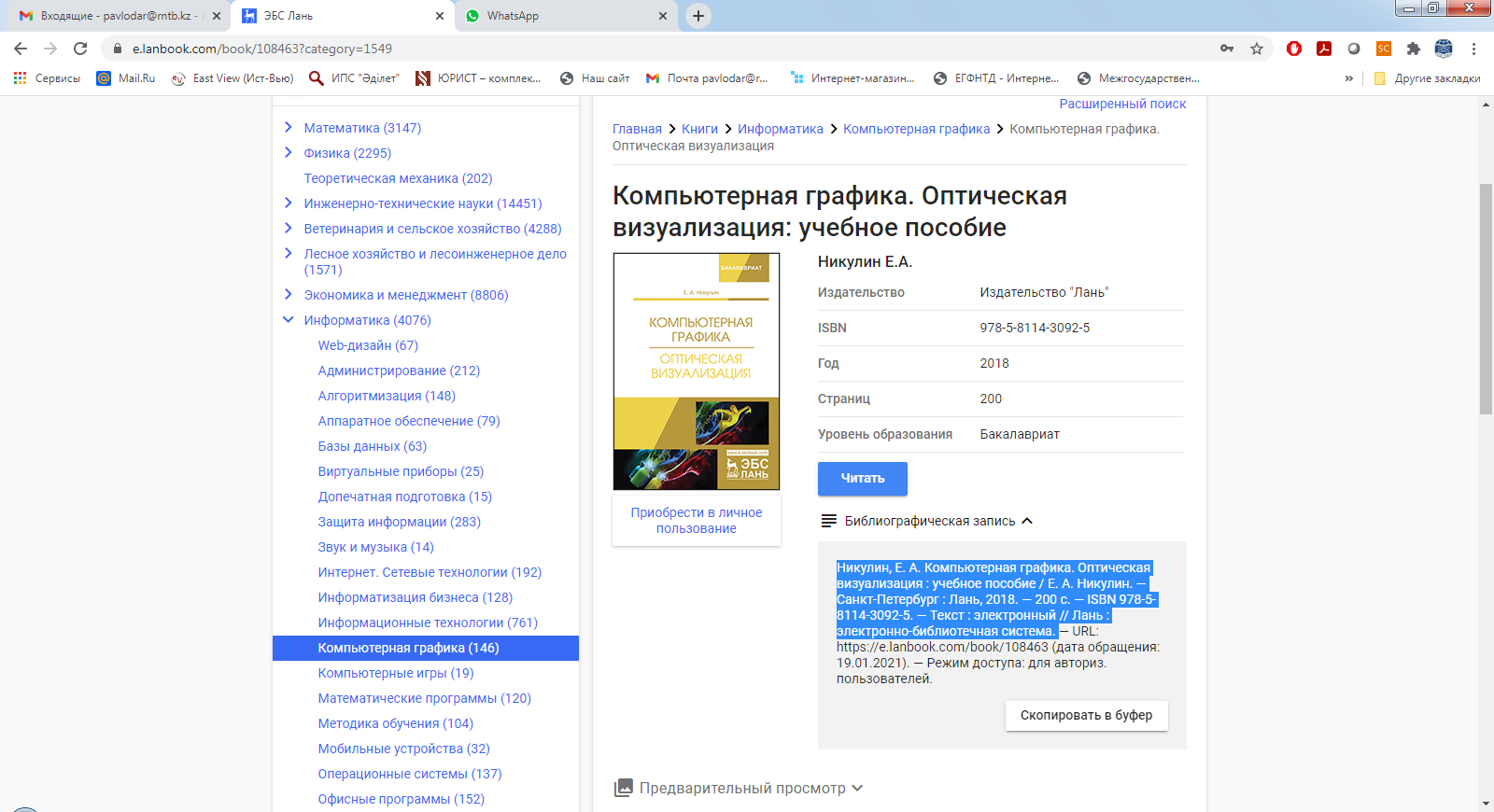 В книге излагаются основы оптической визуализации как метода представления числовой информации в виде, удобном для зрительного восприятия. В пяти разделах раскрываются понятия света и цвета, включая элементы фотометрии, физические и психо-физиологические основы цвета и обзор источников света; рассматриваются задачи геометрической оптики, включая распространение световых лучей, расчёт их пересечений с различными поверхностями и построение оптических эффектов — теней, отражений и преломлений на поверхностях; представлены популярные модели математического описания цвета и взаимных преобразований моделей; модели освещения, отражения и функции закраски поверхностей, создающие ощущение реалистичности изображений компьютерно синтезированных объектов. В заключение рассмотрены методы прямой и обратной трассировки лучей, включая рекурсивный метод на основе приоритетного стека трассировки. Книга предназначена студентам, аспирантам, преподавателям вузов и всем специалистам, как постигающим оптические аспекты компьютерной графики, так и разрабатывающим новые алгоритмы и прикладные программы, способные создавать реалистичные изображения виртуального мира.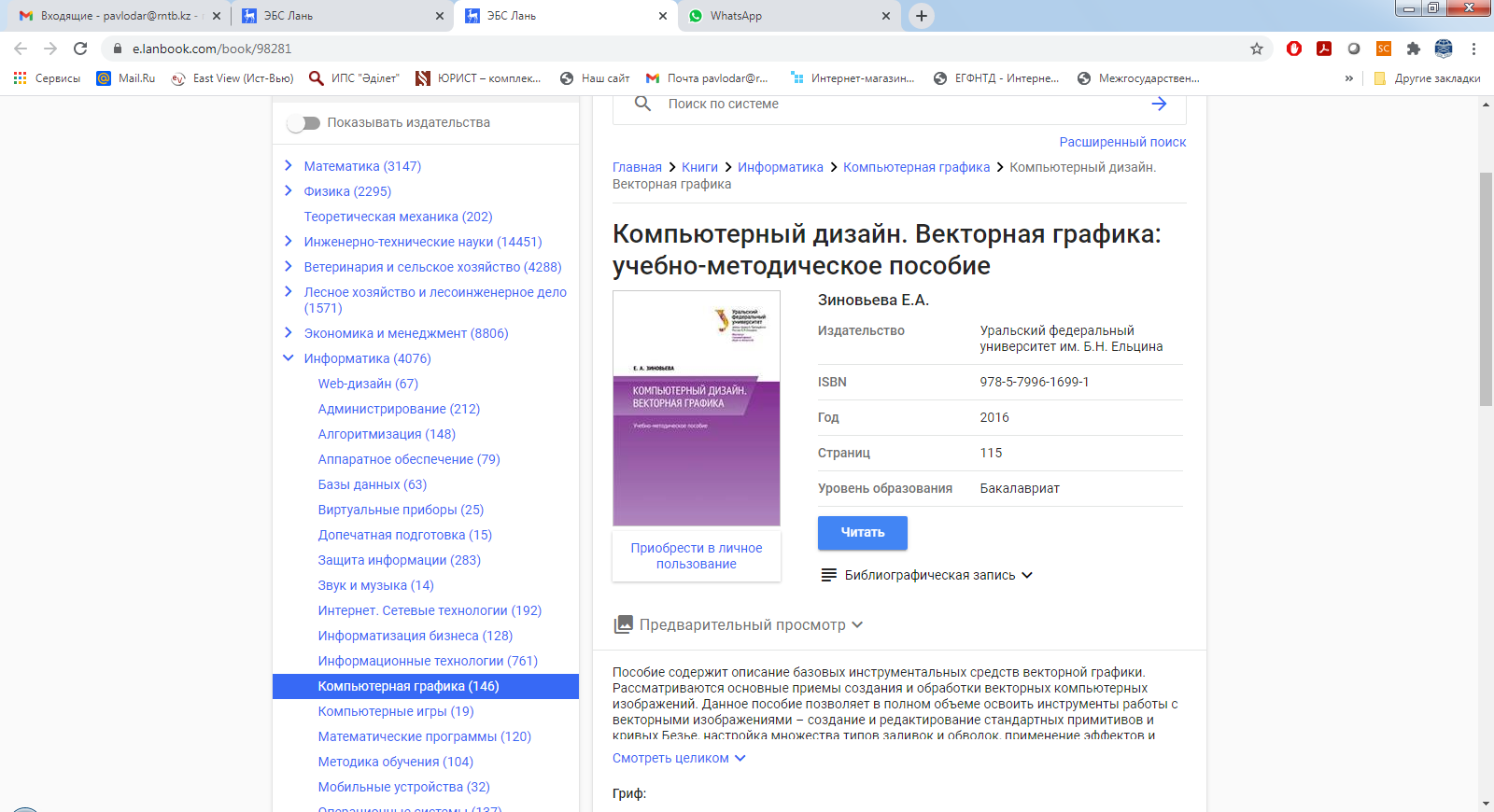 2.  Зиновьева, Е. А. Компьютерный дизайн. Векторная графика : учебно-методическое пособие / Е. А. Зиновьева. — Екатеринбург : УрФУ, 2016. — 115 с. — ISBN 978-5-7996-1699-1. — Текст : электронный // Лань : электронно-библиотечная система. Пособие содержит описание базовых инструментальных средств векторной графики. Рассматриваются основные приемы создания и обработки векторных компьютерных изображений. Данное пособие позволяет в полном объеме освоить инструменты работы с векторными изображениями – создание и редактирование стандартных примитивов и кривых Безье, настройка множества типов заливок и обводок, применение эффектов и стилей графики, использование инфографики. 3. Фуллер, Д. М. Photoshop. Полное руководство. Официальная русская версия : руководство / Д. М. Фуллер, М. В. Финков, Р. Г. Прокди. — 2-е изд. — Санкт-Петербург : Наука и Техника, 2018. — 464 с. — ISBN 978-5-94387-747-6. — Текст : электронный // Лань : электронно-библиотечная система. Если вы хотите освоить и научиться эффективно пользоваться Photoshop для решения своих творческих задач, то эта книга как ничто поможет вам в этом. В ней вы найдете грамотное, доступное и структурированное описание всевозможных инструментов и методик использования Photoshop в сочетании с большим количеством характерных примеров. Причем все примеры подобраны с особой тщательностью и представляют реальную практическую ценность. Достаточно много в книге пошаговых инструкций по выполнению наиболее востребованных задач: созданию фотореалистичного отражения или падающей тени от того или иного объекта, технике фотомонтажа, гламурной ретуши, наклеиванию одного изображения на какой-либо объект с другого изображения, текстурированию, созданию плавных переходов от одного изображения к другому и т.д. В книге затронуты все темы: от выделения и трансформации до использования градиентов, стилей, кривых, уровней, маскирования, корректирующих слоев в Photoshop. Часть материала дается на цветных вкладках. Основной упор в книге сделан на официальную русскую версию, но книга подойдет и для изучения англоязычной версии, так как для всех команд и опций в скобках дается англоязычное их название. Книга актуальна для всех последних версий Adobe Photoshop, включая CS6 и CC.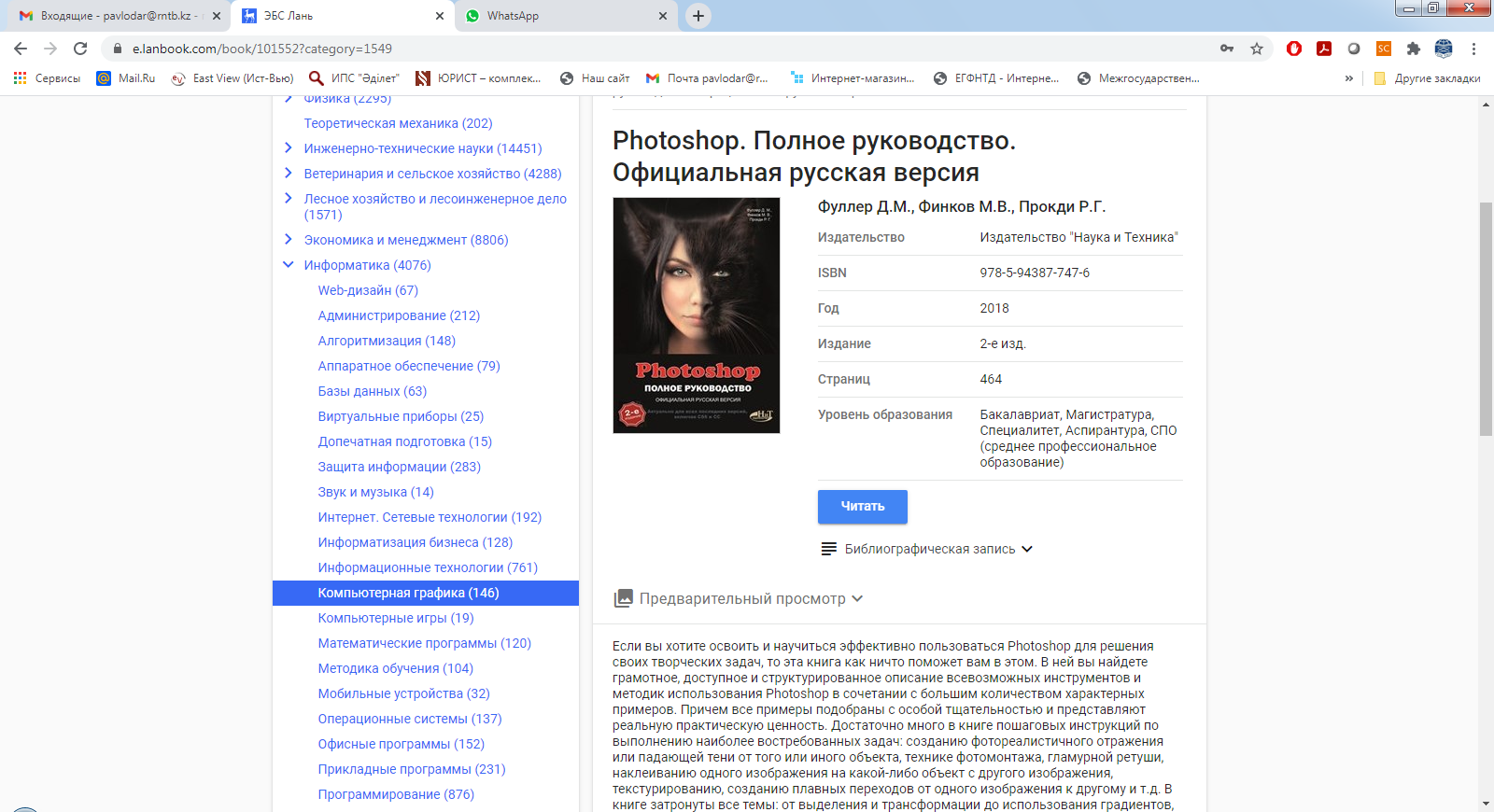 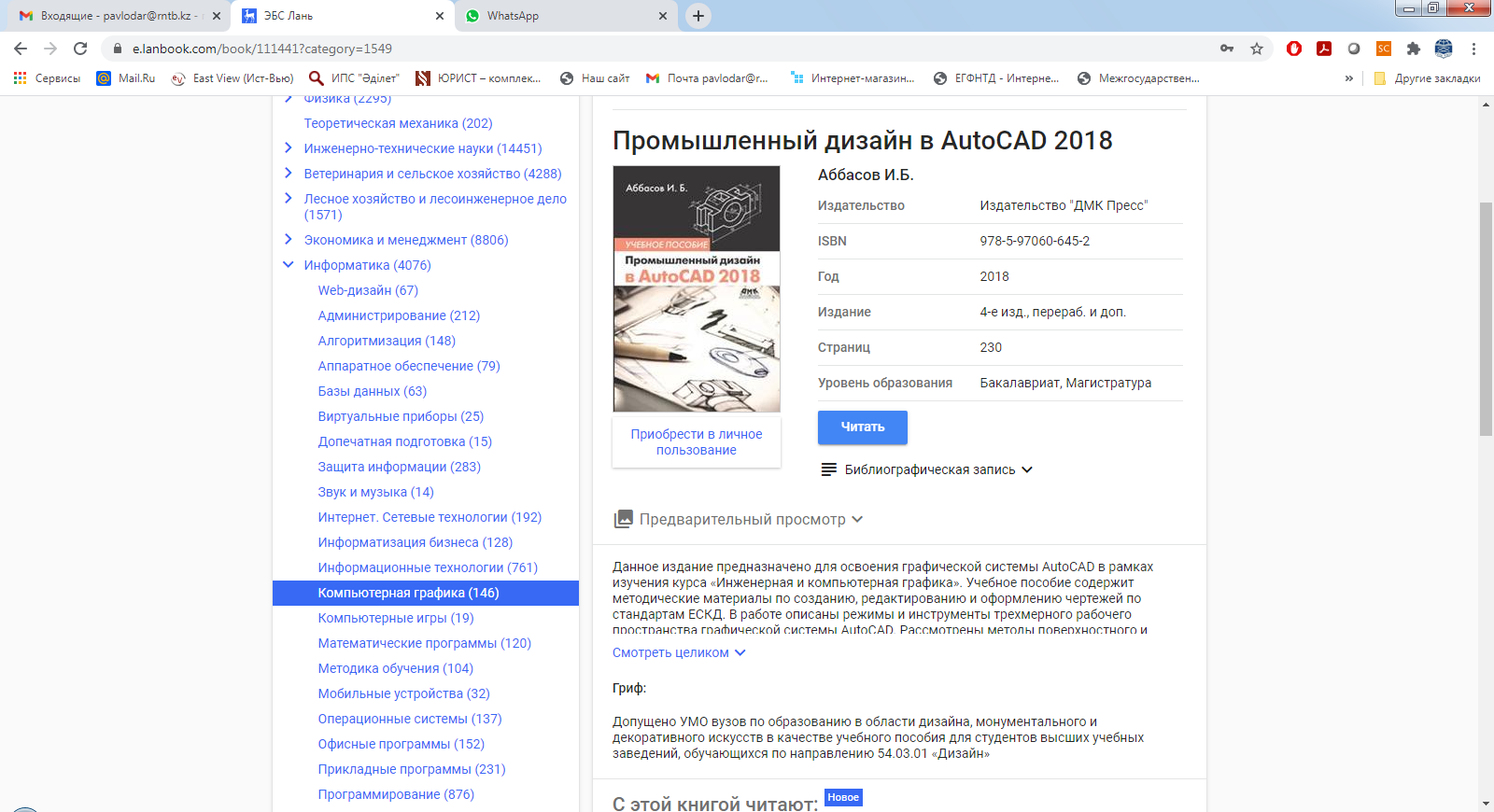 4. Аббасов, И. Б. Промышленный дизайн в AutoCAD 2018 : учебное пособие / И. Б. Аббасов. — 4-е изд., перераб. и доп. — Москва : ДМК Пресс, 2018. — 230 с. — ISBN 978-5-97060-645-2. — Текст : электронный // Лань : электронно-библиотечная системаДанное издание предназначено для освоения графической системы AutoCAD в рамках изучения курса «Инженерная и компьютерная графика». Учебное пособие содержит методические материалы по созданию, редактированию и оформлению чертежей по стандартам ЕСКД. В работе описаны режимы и инструменты трехмерного рабочего пространства графической системы AutoCAD. Рассмотрены методы поверхностного и твердотельного моделирования, представлена методика создания трехмерных моделей различных объектов промышленного дизайна. Книга рассчитана на студентов-машиностроителей, дизайнеров и всех желающих научиться работать в графической системе AutoCAD.5. Шульдова, С. Г. Компьютерная графика : учебное пособие / С. Г. Шульдова. — Минск : РИПО, 2020. — 299 с. — ISBN 978-985-503-987-8. — Текст : электронный // Лань : электронно-библиотечная система. В учебном пособии изложены основы компьютерной графики: сведения о способах представления и соответствующих типах цифровых изображений, форматах графических файлов, цветовых моделях. Рассмотрены редакторы растровой, векторной и трехмерной графики. Особое внимание уделено формированию навыков создания и обработки изображений средствами наиболее популярных графических редакторов. Предназначено для учащихся учреждений среднего специального образования по специальностям «Живопись», «Скульптура», «Декоративно-прикладное искусство», «Дизайн», «Фотография» и профессионально-технического образования по специальности «Декоративно-прикладное искусство».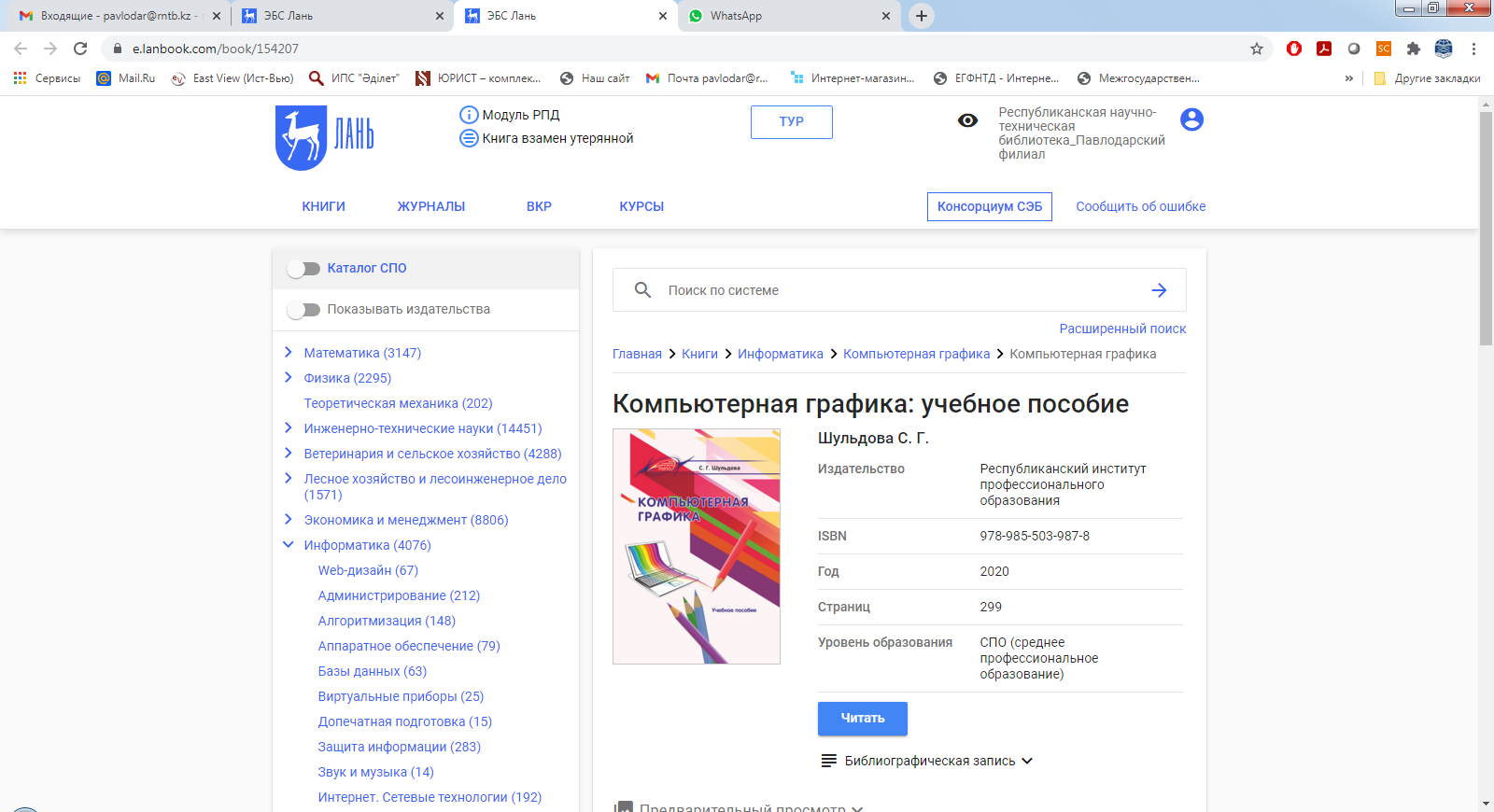 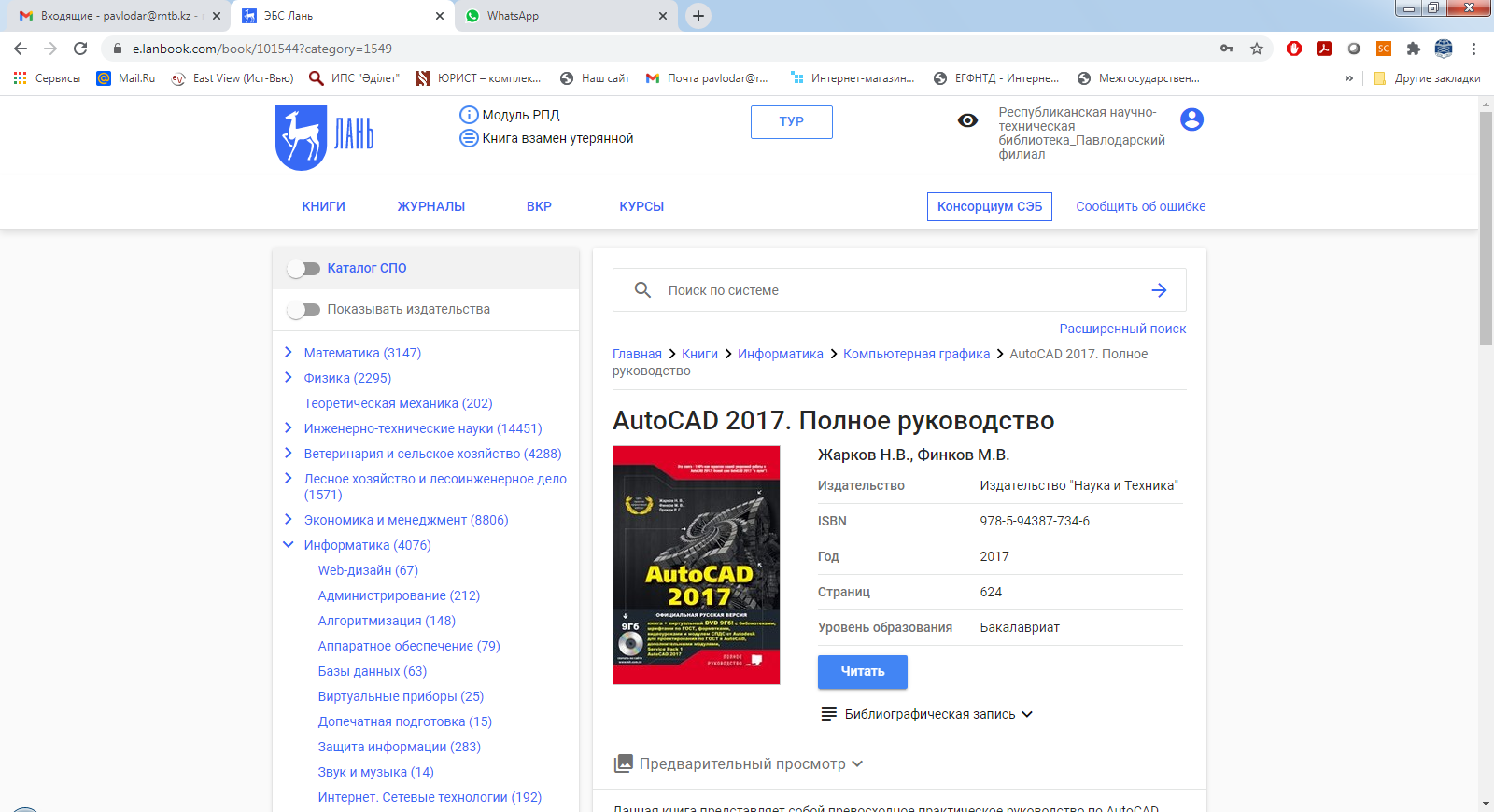  6. Жарков, Н. В. AutoCAD 2017. Полное руководство : руководство / Н. В. Жарков, М. В. Финков. — Санкт-Петербург : Наука и Техника, 2017. — 624 с. — ISBN 978-5-94387-734-6. — Текст : электронный // Лань : электронно-библиотечная система.Данная книга представляет собой превосходное практическое руководство по AutoCAD 2017. Предназначена всем, кто хочет освоить работу с этой программой и научиться чертить и проектировать на компьютере. Написана известным автором-профессионалом, имеющим многолетний опыт использования AutoCAD и обучения работе с этой программой. Книга основывается на официальной русской версии AutoCAD 2017, но подходит для изучения и английской версии. Все иллюстрации сделаны на основе РУССКОЙ версии, что является несомненным преимуществом книги. В книге подробно описаны все стадии работы от начальной настройки параметров чертежа, выполнения построений и их редактирования до нанесения размеров и штриховок, вывода чертежа на печать. По ходу изложения даются рекомендации и описываются средства по улучшению качества и скорости выполнения чертежей. Рассматриваются специальные возможности и технологии AutoCAD 2017, включая параметрическое проектирование. В конце каждой темы приводятся практические упражнения и примеры. Даются наглядные методики использования различных инструментов для решения конкретных задач: вы по шагам разбираете построение различных объектов и смотрите, как и какие инструменты для этого используются. Все это делает книгу незаменимой для самостоятельного изучения AutoCAD 2017 и позволяет добиться наилучшего результата в понимании материала и освоении программы. Завершает книгу удобный справочник команд. Книга написана доступным и ясным языком. Имеет четкую и удобную структуру. Лучший выбор для всех, кто хочет научиться работать с AutoCAD 2017.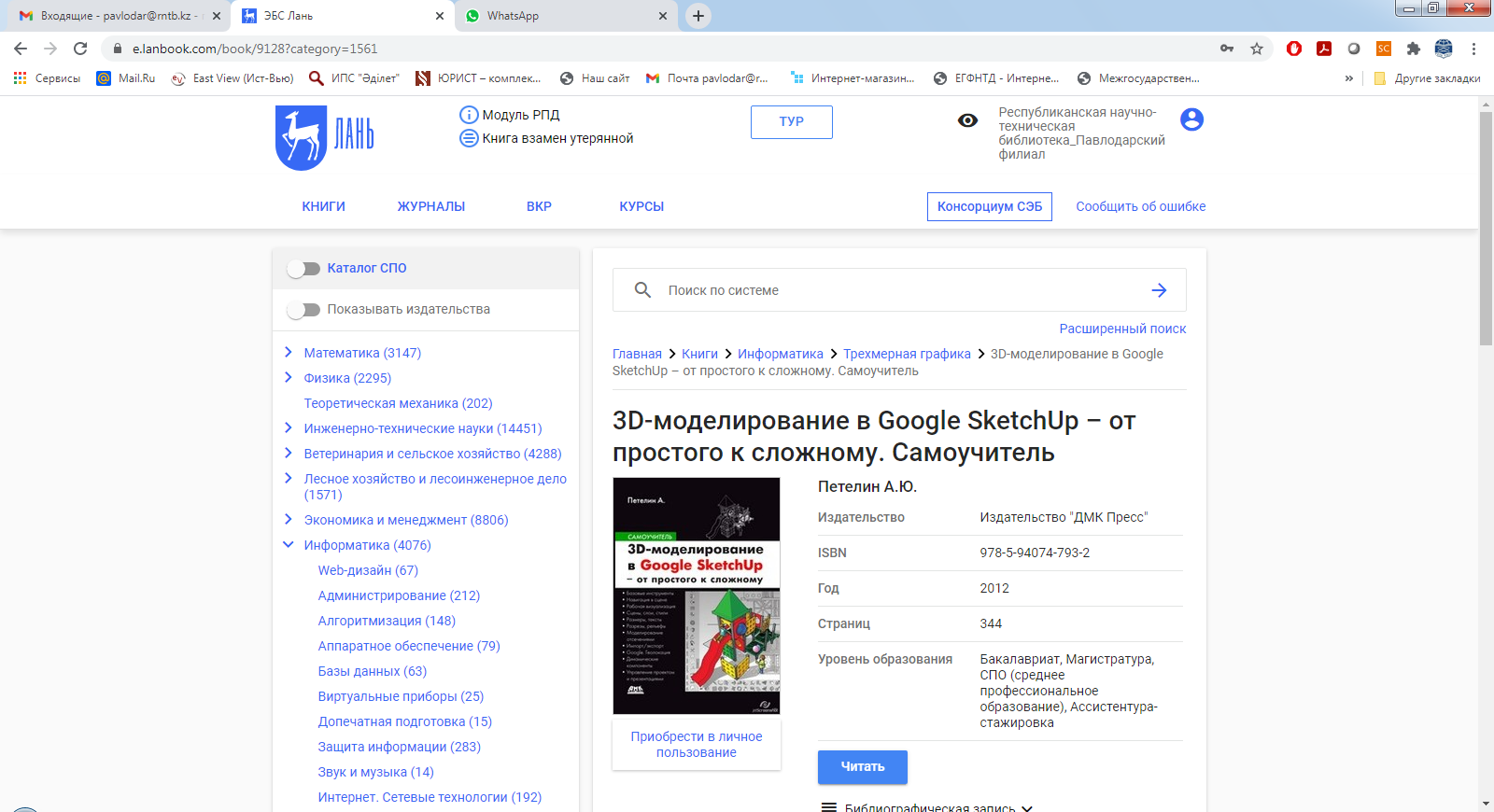 7. Петелин, А. Ю. 3D-моделирование в Google SketchUp – от простого к сложному. Самоучитель : самоучитель / А. Ю. Петелин. — Москва : ДМК Пресс, 2012. — 344 с. — ISBN 978-5-94074-793-2. — Текст : электронный // Лань : электронно-библиотечная система. В мир 3D приходят по-разному – от простой любознательности и желания попробовать себя в новом жанре или новой программе компьютерной графики – просто «для души», как хобби, до профессиональной необходимости освоения нового рабочего инструмента. Сразу можно сказать – и в том, и в другом случае вы на правильном пути, выбрав именно Google SketchUp! Перед вами – самоучитель, учебные материалы которого разделены на два уровня «глубины» освоения – «Практик» и «Эксперт».